Stwórz prezentację z poniższego tekstu.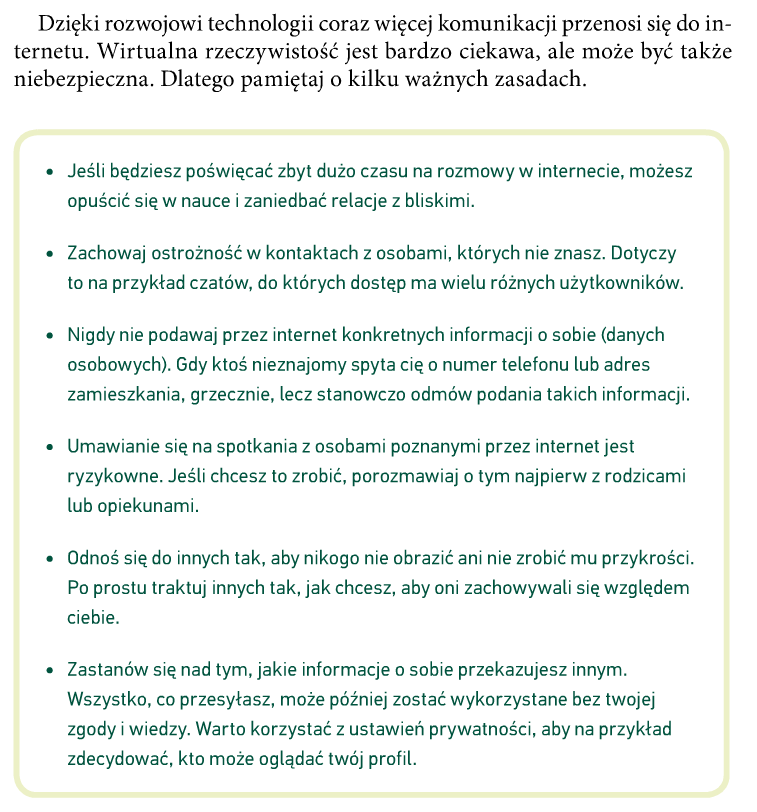 